TEHNISKĀ SPECIFIKĀCIJA/ TECHNICAL SPECIFICATION Nr. TS 2601.001 v1Gaisvadu līniju jaudas slēdži 24kV/ Outdoor vacuum reclosers, pole mounted, 24kVAttēlam ir informatīvs raksturs/ The image is informative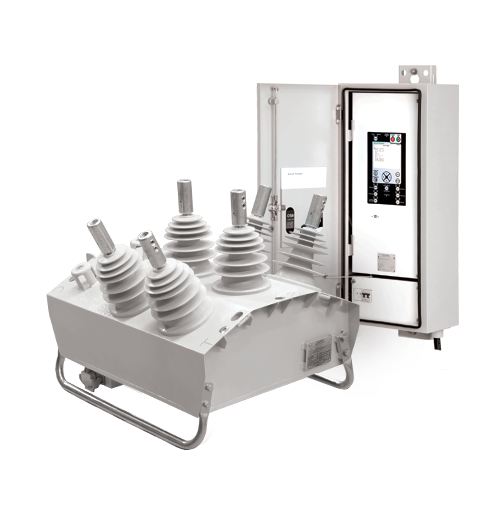 Nr./ NoApraksts/ DescriptionMinimālā tehniskā prasība/ Minimum technical requirementPiedāvātās preces konkrētais tehniskais apraksts/ Specific technical description of the offered productAvots/ SourcePiezīmes/ RemarksA daļaObligātās prasības/ Mandatory requirements Vispārīgā informācija/ General informationJaudas slēdža ražotājs (nosaukums, atrašanās vieta)/ Circuit breaker manufacturer (name and location)Norādīt informāciju/ Specify2601.001 Gaisvadu līniju jaudas slēdži 24kV/ Outdoor vacuum reclosers, pole mounted, 24kV Tipa apzīmējums/ Type reference Parauga piegāde laiks tehniskajai izvērtēšanai (pēc pieprasījuma), darba dienas/ Delivery time for sample technical check (on request), working daysNorādīt vērtību/ SpecifyStandarti/ StandartsAtbilstība standartam EN 62271-111/ According standarts EN 62271-111 (IEEE C37.60) (High Voltage Switchgear and Controlgear - Part 111: Overhead, Pad-Mounted, Dry Vault, and Submersible Automatic Circuit Reclosers and Fault Interrupters for Alternating Current Systems up to 38 kV)Atbilst/ ConfirmAtbilstība standartam EN 61869-1 (Mērmaiņi. 1. daļa: Vispārīgās prasības)/ According standarts EN61869-1 (Instrument transformers - Part 1: General requirements)Atbilst/ ConfirmAtbilstība standartam EN 61869-2 (Mērmaiņi. 2. daļa: Papildprasības strāvmaiņiem)/ According standarts EN 61869-2 (Instrument transformers – Part 2: Additional requirements for current transformers)Atbilst/ ConfirmAtbilstība standartam EN 61869-5 (Mērmaiņi. 5.daļa: Papildprasības kapacitīvajiem spriegummaiņiem)/ According standarts EN 61869-5 (Instrument transformers - Part 5: Additional requirements for capacitor voltage transformers)Atbilst/ ConfirmAtbilstība standartam EN 60044-8 (Mērmaiņi - 8.daļa: Elektroniskie strāvmaiņi)/ According standarts EN 60044-8 (Instrument transformers – Part 8: Electronic current transformers)Atbilst/ ConfirmDokumentācija/ DocumentationIr iesniegts preces attēls, kurš atbilst sekojošām prasībām/ An image of the product that meets the following requirements has been submitted:".jpg" vai “.jpeg” formātā/ ".jpg" or ".jpeg" formatizšķiršanas spēja ne mazāka par 2Mpix/ resolution of at least 2Mpixir iespēja redzēt  visu preci un izlasīt visus uzrakstus, marķējumus uz tā/ the complete product can be seen and all the inscriptions markings on it can be readattēls nav papildināts ar reklāmu/ the image does not contain any advertisementAtbilst/ ConfirmOriģinālā lietošanas instrukcija sekojošās valodās/ Original instructions for use in the following languagesLV vai ENIesniegts tipa apstiprinājuma sertifikāts/ Shall be available Type test certificateAtbilst/ ConfirmTipa testi veikti testēšanas laboratorijā, kas akreditēta saskaņā ar ES pieņemto akreditācijas kārtību (laboratoriju akreditējis viens no Eiropas Akreditācijas kooperācijas (EA) dalībniekiem (http://www.european-accreditation.org) un atbilst ISO/IEC 17025 standartu prasībām. Piedāvājumā jāiekļauj tipa testu un laboratorijas akreditācijas sertifikāta kopija/ Type Tests shall be created at the Testing Laboratory accredited in accordance with the accepted EU accreditation procedure (laboratory have been accredited by a member of the European Co-operation for Accreditation (EA) (http://www.european-accreditation.org) and compliant with the requirements of ISO/IEC 17025 standard. Shall be add  copy of type test and laboratory accreditation certificateAtbilst/ ConfirmJaudas slēdžu iekšējā pieslēguma shēmas iesniegta elektroniski formātā, kas ir savietojams ar AutoCad/ The reclosers internal connection diagrams must be provided electronically in format compatible with AutoCadAtbilst/ ConfirmIesniegta informācija par releju aizsardzības bloka ražotāju (nosaukums, atrašanās vieta) un tipu/ Shall be available information of protection devices manufacturer (name and location) and typeAtbilst/ ConfirmIesniegta informācija par strāvas sensoru ražotājs (nosaukums, atrašanās vieta) un tipu/ Shall be available information of current sensing devices manufacturer (name and location) and typeAtbilst/ ConfirmIesniegta informācija par sprieguma sensoru ražotājs (nosaukums, atrašanās vieta) un tipu/ Shall be available information of voltage sensing devices manufacturer (name and location) and typeAtbilst/ ConfirmIesniegts apliecinājums ka jaudas slēdzis un releju aizsardzības bloks ir viena (un tā paša) ražotāja preces/ The circuit breaker and relay protection unit are the products of one (same) producerAtbilst/ ConfirmJāiesniedz datu pārraides savietojamības tabulas, kurām jāatbilst prasībām komunikācijai ar Netcon3000 SCADA sistēmu/ Data transmission interoperability tables should be submitted, that should confirm the requirements for communication with Netcon3000 SCADA systemAtbilst/ ConfirmVides nosacījumi/ Environmental conditionsMinimālā darba temperatūra (atbilstoši p.11. dokumentācijai)/ Lowest working temperature (according p.11. documentation)-30°CMaksimālā darba temperatūra (atbilstoši p.11. dokumentācijai)/ Highest temperature (according p.11. documentation)+45°CTehniskā informācija/ Technical informationVakuuma jaudas slēdzis/ Vacuum circuit breaker:21.1.Nominālais spriegums/ Rated voltage24kV21.2.Nominālā strāva/ Rated current400A21.3.Nominālā īslaicīgi pieļaujamā strāva (1 sek.)/ Rated short - time withstand current (1 sec)12,5kA21.4.Nominālā īssleguma atslēgšanas strāva/ Rated short-circuit breaking current12,5kA21.5.Nominālā frekvence/ Rated frequency50Hz21.6.Nominālas frekvences izturspriegums pret zemi/ Power frequency withstand voltage to earth50kV21.7.Impulsa izturspriegums/ Lightning impulse withstand voltage125kV21.8.Darbības ciklu skaits bez apkopes pie nominālās strāvas/ Maintenance free of operation cycles at rated nominal current1000021.9.Pilnībā nokomplektēta slēdža maks. svars/ Max. mass of complete switch150kgReleju aizsardzība un automātika/ Relay protection and automation:22.1.Barošanas spriegums/ Auxiliary voltage230V AC22.2.Aizsardzības 2 iestatījumu grupas/ Protection 2 settings groupsAtbilst/ Confirm22.3.Vadība/ ControlAtbilst/ Confirm22.4.Mērījumi/ MeasurementAtbilst/ Confirm22.5.Stāvokļa indikācija/ Position indicationAtbilst/ Confirm22.6.Pašuzraudzība un iekšējo bojājumu signalizēšana/ Self-supervision and internal fault signallingAtbilst/ Confirm22.7.Displejā jābūt redzamas fāžu strāvas  vērtības, fāžu spriegums, starpfāžu spriegums, aktīvā un reaktīvā jauda, darbības ciklu skaits un aizsardzības darbības skaits/ Must be visible on P&C unit display measured values of phase currents, phase voltages, phase to phase voltages, active and reactive power, number of operating cycles and number of tripsAtbilst/ Confirm22.8.Displejā jābūt redzamiem trauksmes un bojājumu signāliem/ Must be visible on P&C unit display alarm and fault signalsAtbilst/ Confirm22.9.Osciloskopa bojājumu (traucējumu) reģistrētājs ar iespēju lejupielādēt reģistrētos datus datorā/ Oscilloscopic fault (disturbance) recorder with possibility to download records to PCAtbilst/ Confirm22.10.Laika sinhronizācija no SCADA/ Time synchronisation from SCADAAtbilst/ Confirm22.11.Divpakāpju strāvas aizsardzība (50, 51)/ Two stage time overcurrent protection (50, 51)Atbilst/ Confirm22.12.Divpakāpju virzīta strāvas aizsardzība (67)/ Two stage directional overcurrent protection (67)Atbilst/ Confirm22.13.Minimālā sprieguma aizsardzība (27)/ Undervoltage protection (27)Atbilst/ Confirm22.14.Maksimālā sprieguma aizsardzība (59)/ Overvoltage protection (59)Atbilst/ Confirm22.15.Palaišanas strāvas detektors/ Inrush restraintAtbilst/ Confirm22.16.Divpakāpju minimālās/maksimālās frekvences aizsardzība (81)/ Two stage under/over frequency protection (81)Atbilst/ Confirm22.17.Automātiska atpakaļieslēgšana (79)/ Automatic reclosing (79)Atbilst/ Confirm22.18.Atslēgšanas ķēžu kontrole (74TC)/ Trip circuit supervision (74TC)Atbilst/ Confirm22.19.Bojājumu reģistrators (21FL)/ Fault locator (21FL)Atbilst/ Confirm22.20.Automātiska rezerves ieslēgšana (ACO)/ Automatic change over (ACO)Atbilst/ Confirm22.21.Visu 3 fāzu bojājumu strāvu nosūtīšana uz SCADA/ Fault currents with all 3-phase current values transmission to SCADAAtbilst/ ConfirmKonstrukcija/ ConstructionJaudas slēdzim jābūt izstrādātam un ražotam uzstādīšanai ārpus telpām kompensētas vai izolētas neitrāles sistēmas tīkla kategorijā “B” (vienas fāzes zemesslēgums neilgst vairāk kā 8 stundas un kopējais zemesslēgumu apmērs nepārsniedz 125 stundas gadā)/ The recloser must be designed and manufactured for outdoor installation in resonant earthed or isolated neutral system network category “B” (single phase to earth fault does not last longer than 8h and the total sum of earth faults does not exceed 125h per year)Atbilst/ ConfirmTiešs pieslēgums pie gaisvadu līnijām/ For direct connection to overhead linesAtbilst/ ConfirmVakuuma jaudas slēdzis ar magnētisku piedziņu/ Vacuum circuit breaker with magnetic actuatorAtbilst/ ConfirmTrīs polu izpildījums/ Three pole designAtbilst/ ConfirmAr iespēju atslēgt jaudas slēdzi manuāli/ With the possibility to open circuit breaker manuallyAtbilst/ ConfirmStiprinājumi pārsprieguma aizsardzības izlādņiem no abām pusēm/ Reinforcements for Surge voltage protection  from both sidesAtbilst/ ConfirmPutnu aizsardzības komplekts izvadiem/ Bird protection set for bushingsAtbilst/ ConfirmAr piederumiem uzstādīšanai uz koka balstiem/ With accessories for wooden-pole mountingAtbilst/ ConfirmReleju aizsardzības blokam, zemsprieguma (ZS) palīgaprīkojumam jāatrodas jaudas slēdža ZS nodalījumā/ The protection and control (P&C) unit, auxiliary low voltage (LV) equipment must be located in circuit breaker LV compartmentAtbilst/ ConfirmReleju aizsardzības un vadības sadalnei jābūt aprīkotai ar slēdzeni tā aizslēgšanai/ P&C cubicle must be equipped  with padlock for lockingAtbilst/ ConfirmAr releju aizsardzības un vadības bloka apsildi/ With heating for P&C unitAtbilst/ ConfirmAkumulatoru baterija un taisngriezis, kas ir integrēti releju aizsardzības bloka sadalnē/ DC equipment must be consist of battery and rectifier, integrated in control cubicleAtbilst/ ConfirmJa pazūd barošanas spriegums, akumulatoram jānodrošina releju aizsardzības bloka nepārtrauktu darbību vismaz 16 stundas/ In case of loss of the DC-supply, battery has to assume the busload without interruption minimum 16 hoursAtbilst/ ConfirmAr iespēju pieslēgt trauksmes signālu vadības sistēmai/ Possibility to connect the alarming to Switchgear Control SystemAtbilst/ ConfirmAtvērto durvju kontakts/ Door open contactAtbilst/ ConfirmIekārtai jābūt aprīkotai ar vismaz vienu CEE 7-3 tipa rozeti (Schuko, tips F)/ The equipment must be fitted with at least one Schuko (CEE 7-3) socket type FAtbilst/ ConfirmKomunikācijas iekārtu barošanas izeja 12 V DC (max. 15W)/ Power output 12 V DC (max. 15 W) for communication devicesAtbilst/ ConfirmKomunikācija/ CommunicationJaudas slēdža vadībai jānotiek attālināti no dispečeru centra ar SCADA sistēmu, izmantojot komunikāciju protokolu/ The circuit breaker will be remote controlled from utility Dispatch centre based on SCADA system according to standardIEC 60870-5-101, vai/or IEC 60870-5-103, vai/or IEC 60870-5-104Ports portatīva datora pieslēgšanai, lai varētu veikt releju aizsardzības bloka konfigurēšanu un testēšanu/ Interface for connection to portable PC for configuration and testingAtbilst/ ConfirmJaudas slēdža releju aizsardzības un vadības iekārtas konfigurācijai ir jābūt aizsargātai ar unikālu paroli, kas nav ražotāja noklusējuma parole/ The circuit breaker protection and control (P&C) unit configuration must be protected with a unique password, that is not the manufacturers default passwordAtbilst/ ConfirmJa jaudas slēdža releju aizsardzības un vadības iekārtai ir pieejama tās bezvadu konfigurācijas funkcionalitāte (WI-FI, Bluetooth pieslēgšanās iespēja), tad tai pēc noklusējuma ir jābūt atslēgta / If the circuit breaker protection and control (P&C) unit is equipped with wireless configuration functionality (WI-FI, Bluetooth connection possibility) then by default it must be turned off  Atbilst/ ConfirmJaudas slēdža releju aizsardzības un vadības iekārtai ir jābūt aizvērtiem visiem ugunsmūra portiem, ja tādi ir un tie nav nepieciešami komunikācijai ar SCADA sistēmu un iekārtas attālinātai konfigurēšanai/ The circuit breaker protection and control (P&C) unit must have all firewall ports closed, that are not necessary for communication with SCADA system and device remote configurationAtbilst/ ConfirmB daļaNeobligātās prasības/ Non-mandatory requirementsJutīga virzīta zemesslēguma aizsardzība (67N(s))/ Sensitive directional earth-fault protection (67N(s)):45.1.Ar jūtību vismaz 0,2 A primārās strāvas/ With sensitivity not less than 0,2 A of primary currentAtbilst/ ConfirmIepirkumā 1 punkts45.2.Maināms leņķis virziena noteikšanai zemesslēguma aizsardzībai/ Selectable angles for the directional measurement circuit of directional earth-fault protectionAtbilst/ ConfirmIepirkumā 1 punkts45.3.Zemesslēguma aizsardzība reaģē tikai uz nullsecības strāvas pamatharmonikām/ Earth-fault protection must react only on fundamental harmonic of zero sequence currentAtbilst/ ConfirmIepirkumā 1 punktsJaudas slēdža releju aizsardzības un vadības iekārtā ir iespēja iestatīt IP adrešu filtru ar SCADA sistēmas adresēm/ The circuit breaker protection and control (P&C) unit must be possible to configure an IP address filter with SCADA system addressesAtbilst/ ConfirmIepirkumā 1 punktsJaudas slēdža releju aizsardzības un vadības iekārta nodrošina komunikāciju ar SCADA klientiem (IEC 60870-5-104 Master) 1 redundances grupā ar 2 klientiem grupā/ The circuit breaker protection and control (P&C) unit communication with SCADA clients (IEC 60870-5-104 Master) in 1 redundancy group with 2 clients in groupAtbilst/ ConfirmIepirkumā 1 punkts